IB Film: Textual Analysis Assessment ScoresheetTextual Analysis Assessment Rubric/Criteria—SL (2020)Student Name –	Film chosen –
SummaryRemarks: - 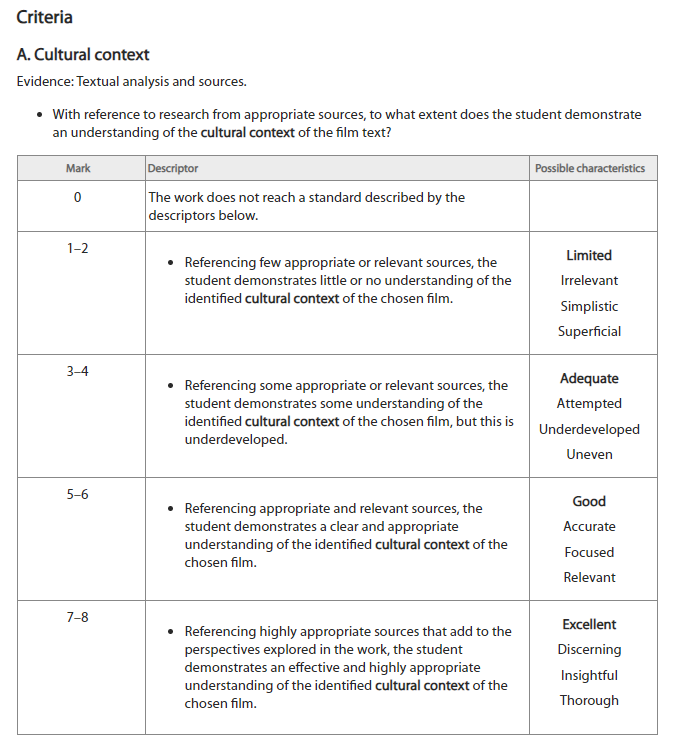 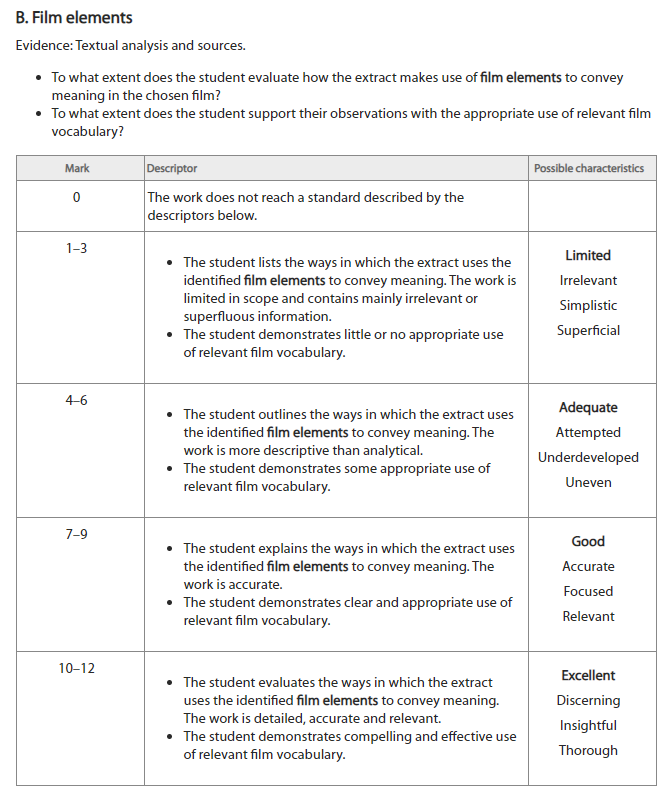 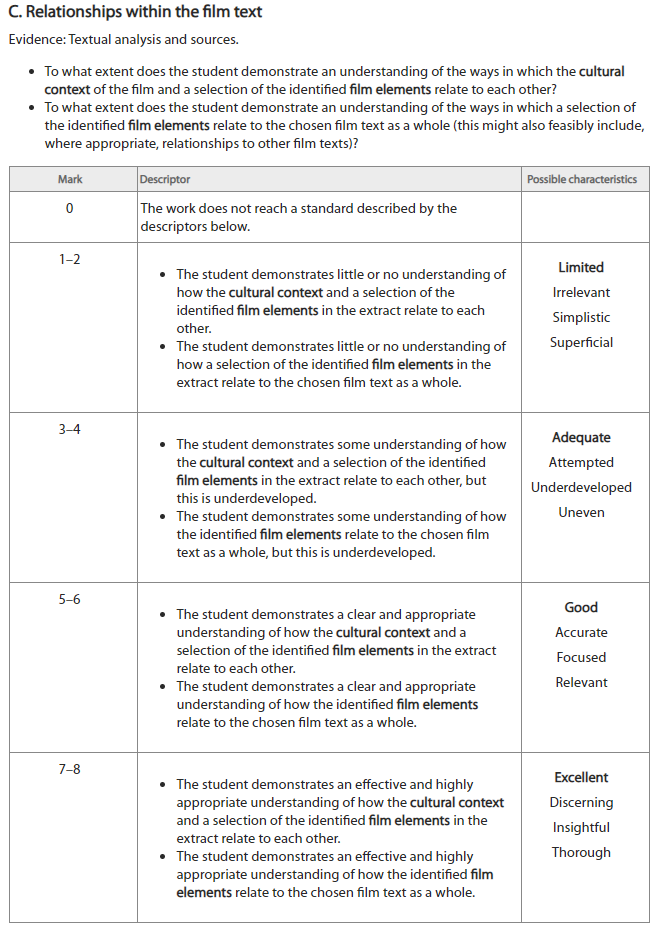 Textual analysis (SL and HL)Textual analysis (SL and HL)ScoreAvailable MarksIB TotalACultural context828BFilm elements12CRelationships within the film text8Adjusted IB ScoreAdjusted IB Score